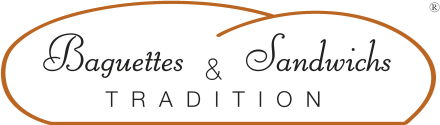 TOASTER POULET Beurre/Moutarde à l’ancienne : 1 kilogramme de Beurre et 250 grammes de Moutarde à l’ancienneCout de revient* :Prix de vente suggéré* : 4,30 €*Les quantités, le cout de revient et le prix de vente sont établis avec les produits de nos fournisseurs.INGREDIENTSQUANTITE*UNITESCiabatta 1Beurre/Moutarde à l’ancienne 25GrammesMozzarella en copaux 25GrammesEmincés de poulet 35GrammesPoivron grillé30GrammesPoids totalPREPARATIONCouper la ciabatta  en 2 
Etaler le beurre à la moutarde à l’ancienne sur les deux faces la ciabattaSaupoudrer de mozzarella Disposer les émincés de pouletMettre le poivron grillé 